Sending a group email on Clubrunner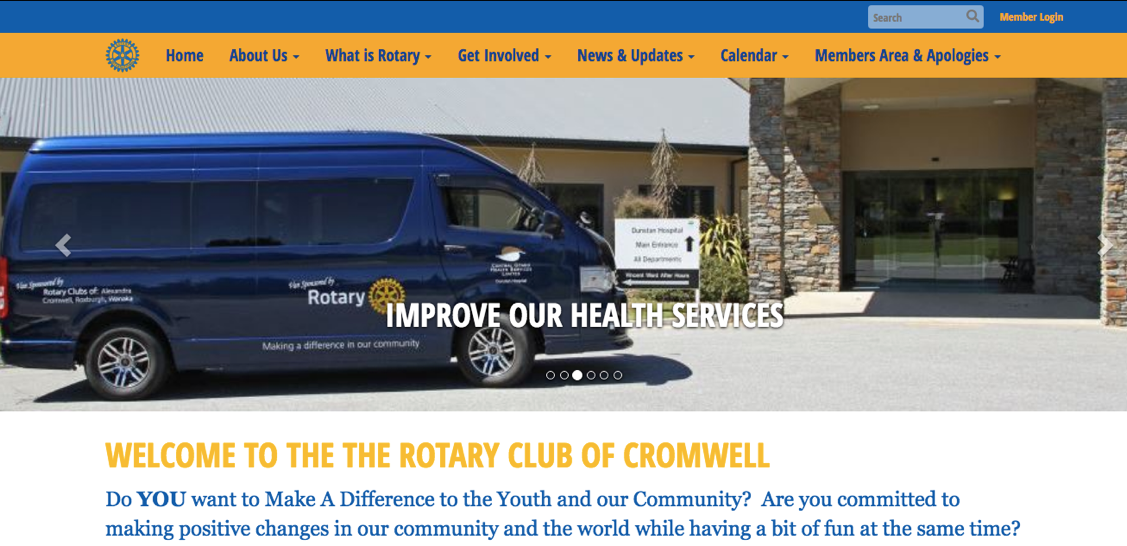 Go to https://cromwellrotary.club/Login in to Clubrunner – member Login– Top R) corner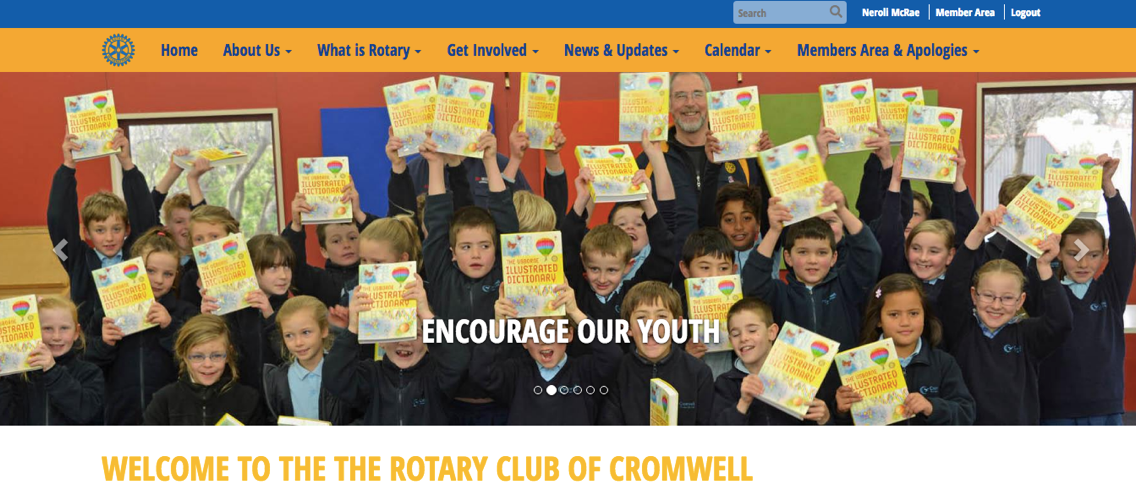 Members Area – Top R) corner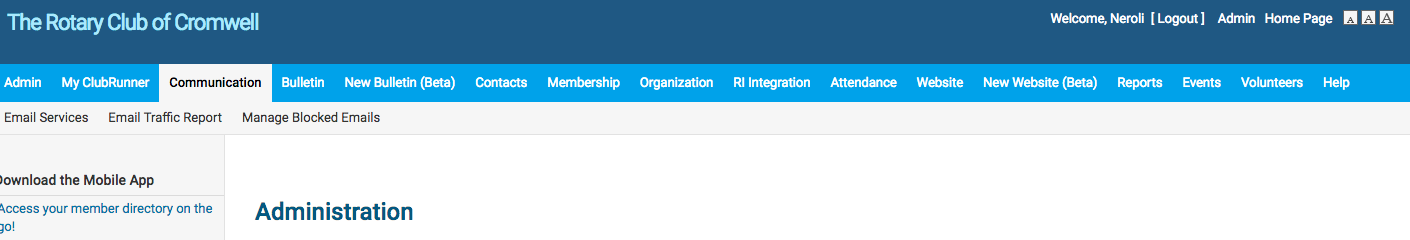 CommunicationEmail services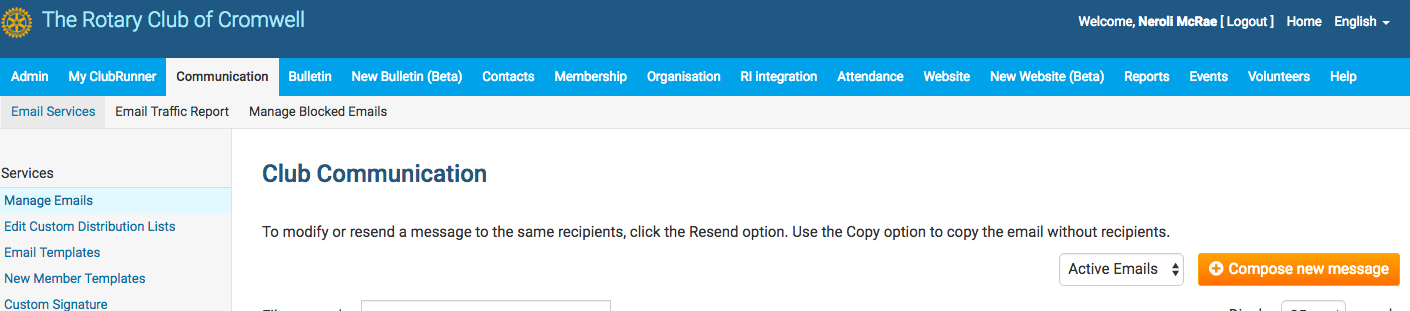 Compose new messageTick “active & honorary members” (Or click on blue cross to expand and select individuals)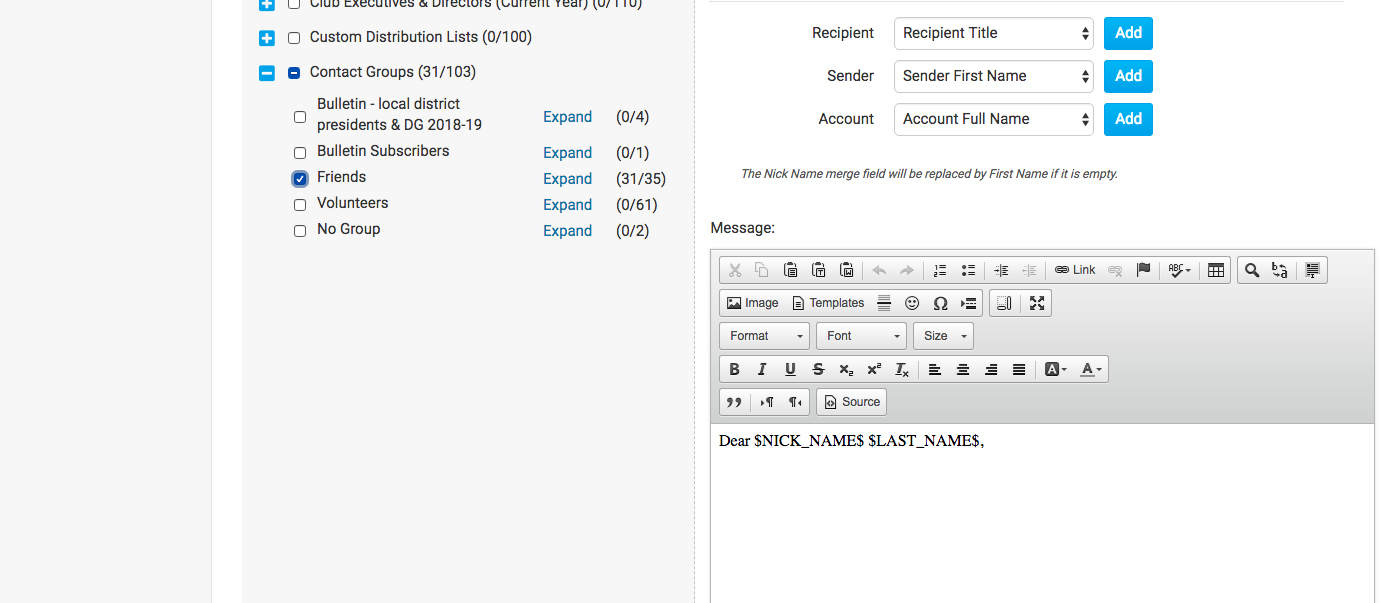 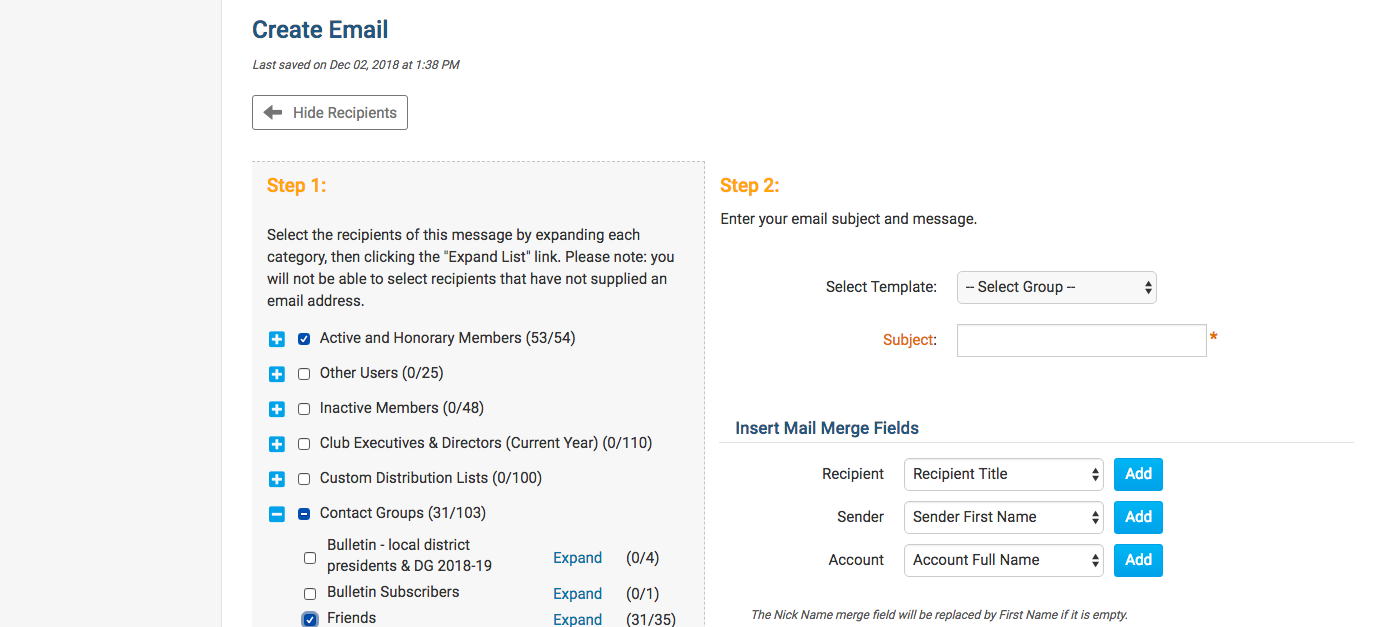 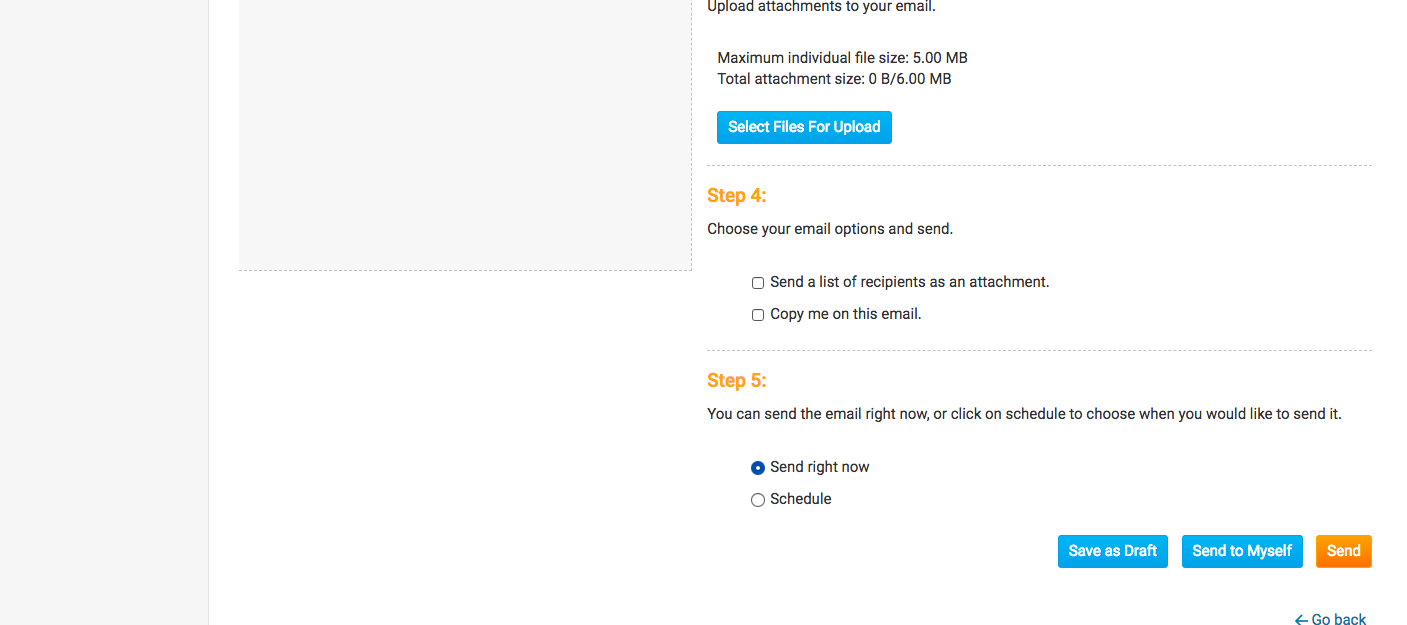 For “Friends of Rotary” click and expand on “Contact groups”Insert headingStart your email. The first name (Nick name) & last name are already inserted. I usually delete the last name.You can add an attachmentOnce you have finished your email you can “Save as a draft” or “send to myself” to check it 